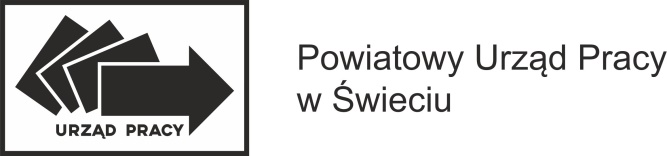 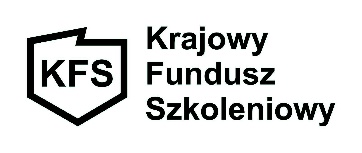 Świecie, dnia ……..…………… r................................................................			    data wpływu (wypełnia Urząd)Starosta Świeckiza pośrednictwemCAZ.SZ.4425 -……… /………./ 24					Dyrektorapozycja rejestru zgłoszeń (wypełnia Urząd)                              		            Powiatowego Urzędu Pracyw ŚwieciuWniosek o przyznanie środków z Krajowego Funduszu Szkoleniowego na sfinansowanie kosztów kształcenia ustawicznego pracowników i pracodawcyNa podstawie:art. 69b ust 7 ustawy z dnia 20 kwietnia 2004 r. o promocji zatrudnienia i instytucjach rynku pracy (t. j. Dz. U. z 2023 r. poz. 735 ze zm.), Rozporządzenia Ministra Pracy i Polityki Społecznej z dnia 14 maja 2014 r. w sprawie przyznawania środków z Krajowego Funduszu Szkoleniowego (t.j. Dz. U. z 2018 r., poz. 117),Rozporządzenia Komisji (UE) nr 2023/2831 z dnia 13 grudnia 2023 r. w sprawie stosowania art. 107 i 108 Traktatu o funkcjonowaniu Unii Europejskiej do pomocy de minimis (Dz. Urz. UE L, 2023/2831), Rozporządzenia Komisji (UE) Nr 1408/2013 r. w sprawie stosowania art. 107 i 108 Traktatu o funkcjonowaniu Unii Europejskiej do pomocy de minimis w sektorze rolnym (Dz. Urz. UE L 352 z 24.12.2013, str. 9 ze zm.),Ustawa z dnia 30 kwietnia 2004 r. o postępowaniu w sprawach dotyczących pomocy publicznej (t.j. Dz. U. 2023 r., poz. 702),Rozporządzenie Rady Ministrów z dnia 29 marca 2010 r. w sprawie zakresu informacji przedstawianych przez podmiot ubiegający się o pomoc de minimis (Dz. U. z 2014 r., poz. 1543 § 1),Rozporządzenie Rady Ministrów z dnia 11 czerwca 2010 r. w sprawie informacji składanych przez podmioty ubiegające się o pomoc de minimis w rolnictwie lub rybołówstwie (Dz. U. z 2010 r., Nr 121, poz. 810),Ustawa z dnia 6 marca 2018 r. prawo przedsiębiorców (t.j. Dz. U. z 2023 r. poz. 221 ze zm.).Ustawa z dnia 23 kwietnia 1964 r. Kodeks cywilny (t.j. Dz. U. z 2023 r. poz. 1610 z późn. zm.).Minister właściwy ds. pracy określił priorytety wydatkowania środków z Krajowego Funduszu Szkoleniowego, co oznacza, że urzędy pracy w 2024 roku w pierwszej kolejności będą przyznawać wsparcie pracodawcom, których wnioski spełnią wymagania określone przynajmniej w jednym z przyjętych priorytetów:Priorytet nr 1 - wsparcie kształcenia ustawicznego w związku z zastosowaniem w firmach nowych procesów, technologii i narzędzi pracy;Priorytet nr 2 - wsparcie kształcenia ustawicznego w zidentyfikowanych w danym powiecie lub województwie zawodach deficytowych;Priorytet nr 3 - wsparcie kształcenia ustawicznego osób powracających na rynek pracy po przerwie związanej 
ze sprawowaniem opieki nad dzieckiem oraz osób będących członkami rodzin wielodzietnych;Priorytet nr 4 - wsparcie kształcenia ustawicznego w zakresie umiejętności cyfrowych;Priorytet nr 5 - wsparcie kształcenia ustawicznego osób pracujących w branży motoryzacyjnej;Priorytet nr 6 - wsparcie kształcenia ustawicznego osób po 45 roku życia;Priorytet nr 7 - wsparcie kształcenia ustawicznego skierowane do pracodawców zatrudniających cudzoziemców;Priorytet nr 8 - wsparcie kształcenia ustawicznego w zakresie zarządzania finansami i zapobieganie sytuacjom kryzysowym w przedsiębiorstwach.WNIOSEK NALEŻY WYPEŁNIĆ CZYTELNIE, BEZ UŻYCIA KOREKTORA. SKREŚLENIA PROSZĘ ZAPARAFOWAĆ I WPISAĆ DATĘ DOKONANEJ ZMIANY.NIEDOPUSZCZALNA JEST INGERENCJA PRACODAWCY W TREŚĆ WNIOSKU.DANE PRACODAWCY:Pełna nazwa pracodawcy lub imię i nazwisko w przypadku osoby fizycznej (zgodnie ze wskazaniem we właściwych dokumentach np. odpisie KRS): ……………………………………………………………………………………………………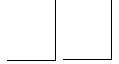 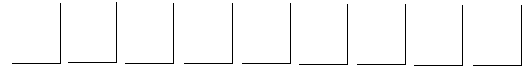 REGON (jeśli został nadany):                                                                                 NIP:Adres siedziby (ulica, nr budynku, kod, miejscowość): ……………………………………………………………………………………………………………………………………...Miejsce prowadzenia działalności (jeżeli jest inne niż adres siedziby): ……………………………………………………………………………………………………………………………………………………………………………………………………………………………………………………………………………….Oznaczenie przeważającego rodzaju prowadzonej działalności  gospodarczej według  PKD: ………………………….....................................................................................................................................................Imię i nazwisko osoby wskazanej do kontaktu: ………………………………………………………………………………..Numer telefonu: ………………………………………………….  E-mail: …………………………………………………...…Forma prawna prowadzonej działalności: …………………………………………………………………………..…...……..Data rozpoczęcia działalności: ………………………………………………………...…….……...…..…….………….………Nazwa banku i numer rachunku firmowego pracodawcy: ………………………………..……………………...…..………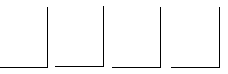 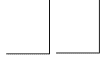 Wielkość przedsiębiorstwa: Liczba pracowników zatrudnionych na podstawie umowy o pracę, powołania, wyboru, mianowania lub spółdzielczej umowy o pracę (zgodnie z art. 3 Ustawy z dnia 26 czerwca 1974 r. Kodeks Pracy na dzień złożenia wniosku: ………….. .INFORMACJE DOTYCZĄCE WYDATKÓW NA DZIAŁANIA ZWIĄZANE Z KSZTAŁCENIEM USTAWICZNYM.Wysokość wydatków na działania związane z kształceniem ustawicznym.Średni koszt wydatkowania środków KFS na jednego uczestnika wynosi 8 000,00 zł
Środki KFS mogą zostać przyznane w wysokości 80% kosztów wnioskowanych działań, nie więcej jednak niż 300% przeciętnego wynagrodzenia w danym roku na jednego uczestnika, a w przypadku mikroprzedsiębiorstw w wysokości 100%, nie więcej jednak niż 300% przeciętnego wynagrodzenia w danym roku na jednego uczestnika.Liczba osób, które mają zostać objęte działaniami finansowanymi ze środków KFS: ………w tym pracodawców: ………Wykaz osób objętych działaniami z KFS według następujących grup:*szczegółowy opis priorytetów i zasad ich spełniania znajduje się w dokumencie „Zasady przyznawania Pracodawcy środków
 z Krajowego Funduszu Szkoleniowego w Powiatowym Urzędzie Pracy w Świeciu w 2024 r.”III. INFORMACJA O PLANOWANYCH DZIAŁANIACH WRAZ Z UZASADNIENIEM POTRZEBY ODBYCIA KSZTAŁCENIA USTAWICZNEGO * Rodzajem działania mogą być: kursy i studia podyplomowe realizowane z inicjatywy Pracodawcy lub za jego zgodą, egzaminy umożliwiające uzyskanie dokumentów potwierdzających nabycie     
    umiejętności, kwalifikacji lub uprawnień zawodowych, badania lekarskie i psychologiczne wymagane do podjęcia kształcenia lub pracy zawodowej po ukończonym kształceniu, ubezpieczenie od    
    następstw nieszczęśliwych wypadków w związku z podjętym kształceniem, określenie potrzeb pracodawcy w zakresie kształcenia ustawicznego w związku z ubieganiem się o sfinansowanie tego  
    kształcenia ze środków KFS;** planowane działania nie mogą rozpocząć się wcześniej niż od dnia 18.03.2024 r.IV. UZASADNIENIE WYBORU REALIZATORA USŁUGI KSZTAŁCENIA USTAWICZNEGO FINANSOWANEGO ZE ŚRODKÓW KFSV. INFORMACJE O UCZESTNIKACH (należy wskazać informację dotyczącą każdego uczestnika działania oddzielnie):* umowa o pracę, powołania, wyboru, mianowania lub spółdzielczej umowy o pracę (zgodnie z art. 2 ustawy z dnia 26 czerwca 1974 r. Kodeks Pracy ** w przypadku gdy kształceniem ustawicznym objęty ma zostać pracodawca, plany dotyczące dalszego zatrudnienia proszę zastąpić krótką informacją na temat planów   
    co do funkcjonowania/działania firmy w przyszłości*** szczegółowy opis priorytetów znajduje się na stronie 1 wnioskuVI. INFORMACJA O PRZETWARZANIU DANYCH OSOBOWYCHZgodnie z art. 13 ust. 1 i ust. 2 rozporządzenia Parlamentu Europejskiego i Rady (UE) 2016/679 z dnia 27 kwietnia 2016 r. w sprawie ochrony osób fizycznych w związku z przetwarzaniem danych osobowych i w sprawie swobodnego przepływu takich danych oraz uchylenia dyrektywy 95/46/WE (dalej Rozporządzenie), informujemy:Administratorem Pani/Pana danych osobowych jest Powiatowy Urząd Pracy w Świeciu z siedzibą przy ulicy Wojska Polskiego 195a w Świeciu. Telefon: 52 33 32 210. Adres e-mail: pup@swiecie.praca.gov.pl.W sprawach związanych z ochroną danych osobowych może Pani/Pan kontaktować się Inspektorem Ochrony Danych Osobowych w następujący sposób:telefonicznie: 52 56 83 108,drogą elektroniczną na adres: daneosobowe@csw.pl,pisemnie na adres siedziby Administratora danych.     Informacja dotyczy danych osobowych pozyskanych w inny sposób niż od osoby, której dane dotyczą. Urząd może przetwarzać następujące kategorie danych: dane identyfikacyjne, dane adresowe oraz dane kontaktowe.Pani/Pana dane osobowe będą przetwarzane w celu realizacji zadań wynikających z ustawy z dnia 20 kwietnia o promocji zatrudnienia i instytucjach rynku pracy, w tym udzielenia pomocy określonej w ustawie, zawarcia i wykonania umowy, zgodnie z art. 6 ust. 1 lit. b) i c) Rozporządzenia.Odbiorcami Pani/Pana danych osobowych mogą być: osoby fizyczne, osoby prawne, organy władzy publicznej oraz podmioty wykonujące zadania publiczne lub działające na zlecenie organów władzy publicznej, w zakresie i w celach, które wynikają z przepisów powszechnie obowiązującego prawa;podmioty, które na podstawie stosownych umów zawartych z Administratorem  przetwarzają dane osobowe. Dane osobowe będą przechowywane przez okres niezbędny do realizacji celów określonych w pkt 4, a po tym czasie przez okres oraz w zakresie wymaganym przepisami powszechnie obowiązującego prawa.   W związku z przetwarzaniem Pani/Pana danych przysługuje Pani/Panu prawo do:dostępu do treści danych, na podstawie art. 15 Rozporządzenia;prawo do sprostowania danych, na podstawie art. 16 Rozporządzenia;prawo do usunięcia danych, na podstawie art. 17 Rozporządzenia;prawo do ograniczenia przetwarzania danych, na podstawie art. 18 Rozporządzenia;prawo wniesienia sprzeciwu wobec przetwarzania danych, na podstawie art. 21 Rozporządzenia. Posiada Pani/Pan prawo wniesienia skargi do organu nadzorczego tj. Prezesa Urzędu Ochrony Danych Osobowych, gdy uzna Pani/Pan, iż przetwarzanie danych osobowych Pani/Pana dotyczących narusza przepisy Rozporządzenia.Podanie przez Panią/Pana danych osobowych jest wymagane przepisami prawa. Konsekwencją niepodania danych osobowych jest brak możliwości udzielenia pomocy określonej w ustawie z dnia 20 kwietnia o promocji zatrudnienia i instytucjach rynku pracyInformacja dotyczy danych osobowych pozyskanych w inny sposób niż od osoby, której dane dotyczą. Pani/Pana dane mogą pochodzić od Pracodawcy wnioskującego o przyznanie środków z Krajowego Funduszu Szkoleniowego na sfinansowanie kosztów kształcenia ustawicznego pracowników i pracodawcy, a także od mocodawcy (w przypadku udzielonego pełnomocnictwa), przedstawiciela ustawowego, a także źródeł powszechnie dostępnych (np. baz i rejestrów: REGON, Centralnej Ewidencji Działalności Gospodarczej (CEIDG), Krajowego Rejestru Sądowego).Pani/Pana dane nie będą poddane zautomatyzowanemu podejmowaniu decyzji w tym profilowaniu.    VII. OŚWIADCZENIE Uprzedzony o odpowiedzialności karnej, o której mowa w z art. 233 § 1 i § 6 ustawy z dnia 6 czerwca 1997 r. - Kodeks karny (t. j. Dz. U. z 2022 r., poz. 1138 z późn.zm.) oświadczam, że: zapoznałem/liśmy się z zasadami przyznawania środków przez Powiatowy Urząd Pracy w Świeciu z Krajowego Funduszu Szkoleniowego na finansowanie działań na rzecz kształcenia ustawicznego pracowników i pracodawcy;nie ubiegam (-y) się w innym Urzędzie Pracy o środki na szkolenie tych pracowników, dla których planowane są formy kształcenia ustawicznego finansowane w ramach niniejszego wniosku;koszty, o których dofinansowanie ubiegam(-y) się w ramach środków Krajowego Funduszu Szkoleniowego nie zawierają kosztów przejazdu, zakwaterowania i wyżywienia; dostarczę (-ymy) najpóźniej na dzień przed podpisaniem umowy, aktualny wykaz osób objętych działaniami z KFS zgodnie z pkt V wniosku oraz według grup zgodnie z pkt II podpunkt 3 wniosku w przypadku przyznania środków na kwotę niższą niż wnioskowana;zapoznałem/liśmy się z informacją dotyczącą przetwarzania danych osobowych i znam/y przysługujące mi/nam prawa.Wiarygodność informacji podanych we wniosku i załączonych do niego dokumentach potwierdzam własnoręcznym podpisem...................................., dnia ...............................   			……………………............................................        miejscowość                                                                                                                                                                               czytelny podpis pracodawcy lub osoby reprezentującej pracodawcę
VIII. ZAŁĄCZNIKI DO WNIOSKUOświadczenie pracodawcy (Załącznik nr 1).Oświadczenia pracodawcy dotyczące spełnienia wymagań uwzględnionych w priorytetach (Załącznik nr 2).Kserokopię (-e) zaświadczenia (-ń) lub oświadczenie o pomocy de minimis (Załącznik nr 3) (w przypadku spółek osobowych, oświadczenia lub zaświadczenia składają spółka oraz wspólnicy spółki, którzy otrzymali pomoc de minimis w związku z prowadzeniem działalności gospodarczej przez tę spółkę).Formularz informacji przedstawianych przy ubieganiu się o pomoc de minimis  (Załącznik nr 4).Formularz informacji przedstawianych przez wnioskodawcę przy ubieganiu się o pomoc de minimis w rolnictwie lub rybołówstwie (Załącznik nr 4a).Program kształcenia ustawicznego lub zakres egzaminu (w postaci Załącznika nr 5 lub informacji przygotowanej przez realizatora usługi kształcenia ustawicznego zawierającej elementy wskazane w Załączniku nr 5).Kserokopię certyfikatów jakości oferowanych usług posiadane przez realizatora, a w przypadku kursów kserokopię dokumentu, 
na podstawie, którego prowadzi on pozaszkolne formy kształcenia ustawicznego, jeżeli informacja ta nie jest dostępna w publicznych rejestrach elektronicznych.Wzór dokumentu potwierdzającego kompetencje nabyte przez uczestników, wystawionego przez realizatora (jeżeli nie wynika on 
z przepisów powszechnie obowiązujących).Kserokopię dokumentu potwierdzającego oznaczenie formy prawnej prowadzonej działalności – w przypadku braku wpisu 
do Krajowego Rejestru Sądowego lub Centralnej Ewidencji i Informacji o Działalności Gospodarczej.Pełnomocnictwo do reprezentowania pracodawcy – w przypadku upoważnienia innej osoby do reprezentowania Pracodawcy przed Powiatowym Urzędem Pracy w sprawach związanych z realizacją wniosku konieczne jest przedłożenie dokumentu pełnomocnictwa.IX. WYPEŁNIA URZĄD:Wniosek jest kompletny i prawidłowo wypełniony: ՗ TAK …………………………………………………..						   	                         (data, pieczęć i podpis pracownika urzędu )౟ NIE, wniosek jest niekompletny - uzasadnienie: …………………………………………………………………………………........………………………………………………………………………………………………………………………………………………………………………………………………………………………………………………………………………………………………………………………………………………………………………………………………………………………………………………………………………………………………………………………………………………………………………………………………………………………………………………………………………..						   	                         (data, pieczęć i podpis pracownika urzędu )౟ NIE, wniosek jest nieprawidłowo wypełniony – uzasadnienie: ………………………………………………………………………
……………………………………………………………………………………………………………………………………………………………………………………………………………………………………………………………………………………………………………………………………………………………………………………………………………………………………………………………………………………………………………………………………………………………………………………………………………………Wnioskodawca został poinformowany telefonicznie/ pisemnie o ww. nieprawidłowościach w dniu …………………………….. 
i zobowiązany do ich usunięcia do dnia…………………………… . Wnioskodawcę poinformowano również, że niepoprawienie wniosku we wskazanym terminie będzie skutkować pozostawieniem wniosku bez rozpatrzenia.      		 …………………………………………………..						   	                                     (data, pieczęć i podpis pracownika urzędu )՗ Wniosek prawidłowo wypełniony w dniu ……………….......       		…………………………………………………..						   	              		     (data, pieczęć i podpis pracownika urzędu)౟ Wniosek pozostaje bez rozpatrzenia z powodu nieusunięcia nieprawidłowości w wyznaczonym terminie.…………………………………………………..	                                                                                                                        (data, pieczęć i podpis pracownika urzędu)ELEMENTY UWZGLĘDNIONE PRZY ROZPATRYWANIU WNIOSKU:Zgodność dofinansowywanych działań z ustalonymi priorytetami:TAK,NIE, uzasadnienie …………………………………………………………………………………………………………. Celowość wnioskowanego kształcenia ustawicznego przy uwzględnieniu obecnych lub przyszłych potrzeb pracodawcy:TAK,NIE, uzasadnienie …………………………………………………………………………………………………………. ……………………………………………………………………………………..…………………………………………Zgodność kompetencji nabytych przez uczestników z potrzebami lokalnego lub regionalnego rynku pracy:TAK,NIE, uzasadnienie …………………………………………………………………………………………………………. ……………………………………………………………………………………..…………………………………………Koszty usługi kształcenia ustawicznego porównywalne z kosztami podobnych usług dostępnych  na rynku:TAK,NIE, uzasadnienie …………………………………………………………………………………………………………. ……………………………………………………………………………………..…………………………………………Posiadanie przez realizatora usługi kształcenia ustawicznego certyfikatów jakości oferowanych usług kształcenia ustawicznego:TAK,NIE, uzasadnienie …………………………………………………………………………………………………………. W przypadku kursów – posiadanie przez realizatora usługi kształcenia ustawicznego dokumentu, na podstawie którego prowadzi on pozaszkolne formy kształcenia ustawicznego:TAK,NIE, uzasadnienie ………………………………………………………………………………………………………….  Plany dotyczące dalszego zatrudnienia osób objętych kształceniem ustawicznym:SPRECYZOWANE,NIEPSRECYZOWANE, uzasadnienie: …………………………………………………………………..……………… Możliwość sfinansowania działań ze środków KFS w kwocie ………………………………….DECYZJA DYREKTORA POWIATOWEGO URZĘDU PRACY W ŚWIECIU Wyrażam zgodę na przyznanie wnioskowanych środków na sfinansowanie kosztów kształcenia ustawicznego 
w kwocie …………………………..Wyrażam zgodę na przyznanie środków na częściowe sfinansowanie kosztów kształcenia ustawicznego w następujących            działaniach: kursy 				w kwocie …………………………………studia podyplomowe 			w kwocie ………………………………...egzaminy 				w kwocie ………………………………badania lekarskie i/lub psychologiczne 	w kwocie ………………………………ubezpieczenia NNW		 	w kwocie …...........................................Uzasadnienie:………………………………………………………………………………………………………….................................................................……………………………………………………………………………………………………………………………………………………………………………………………………………………………………………………………………………………………………………………Nie wyrażam zgody.Uzasadnienie: …………………………………………………………………………………………………………...................................................................................................................................................................................................................................................................................................................................................................................................................................................................................................……..…………………………	……………………………………….              data               	pieczęć i podpis Dyrektora PUPmikroprzedsiębiorstwotj. przedsiębiorca, który w co najmniej jednym roku z dwóch ostatnich lat obrotowych spełniał łącznie następujące warunki: zatrudniał średniorocznie mniej niż 10 pracowników oraz osiągnął roczny obrót netto ze sprzedaży towarów, wyrobów i usług oraz z operacji finansowych nieprzekraczający równowartości w złotych 2 milionów euro, lub sumy aktywów jego bilansu sporządzonego na koniec jednego z tych lat nie przekroczyły równowartości w złotych 2 milionów euro;małe przedsiębiorstwotj. przedsiębiorca, który w co najmniej jednym roku z dwóch ostatnich lat obrotowych spełniał łącznie następujące warunki: zatrudniał średniorocznie mniej niż 50 pracowników oraz osiągnął roczny obrót netto ze sprzedaży towarów, wyrobów i usług oraz z operacji finansowych nieprzekraczający równowartości w złotych 10 milionów euro, lub sumy aktywów jego bilansu sporządzonego na koniec jednego z tych lat nie przekroczyły równowartości w złotych 10 milionów euro, i który nie jest mikroprzedsiębiorcą;średnie przedsiębiorstwo tj. przedsiębiorca, który w co najmniej jednym roku z dwóch ostatnich lat obrotowych spełniał łącznie następujące warunki: zatrudniał średniorocznie mniej niż 250 pracowników oraz osiągnął roczny obrót netto ze sprzedaży towarów, wyrobów i usług oraz z operacji finansowych nieprzekraczający równowartości w złotych 50 milionów euro, lub sumy aktywów jego bilansu sporządzonego na koniec jednego z tych lat nie przekroczyły równowartości w złotych 43 milionów euro, i który nie jest mikroprzedsiębiorcą ani małym przedsiębiorcą;inne przedsiębiorstwopodmiot nieprowadzący działalności gospodarczej w rozumieniu prawa konkurencji UECałkowita wysokość wydatków(środki KFS + wkład pracodawcy) w PLNWnioskowana wysokość środków KFSw PLNWysokość wkładu własnego pracodawcy w PLNWyszczególnienieWyszczególnienieWyszczególnienieLiczba osóbLiczba osóbLiczba osóbLiczba osóbLiczba osóbLiczba osóbLiczba osóbWyszczególnienieWyszczególnienieWyszczególnieniePracodawcaw tym kobietyw tym kobietyPracownikPracownikPracownikw tym kobiety Objęci wsparciem ogółemObjęci wsparciem ogółemObjęci wsparciem ogółemWedług rodzajów wsparciaKursyKursyWedług rodzajów wsparciaStudia podyplomoweStudia podyplomoweWedług rodzajów wsparciaEgzaminyEgzaminyWedług rodzajów wsparciaBadania lekarskie i/lub psychologiczneBadania lekarskie i/lub psychologiczneWedług rodzajów wsparciaUbezpieczenie NNWUbezpieczenie NNWWedług grup wiekowych15-24 lata15-24 lataWedług grup wiekowych25-34 lata25-34 lataWedług grup wiekowych35-44 lata35-44 lataWedług grup wiekowych45 lat i więcej45 lat i więcejWedług grup wiekowychw tym osoby:w tym osoby:w tym osoby:w tym osoby:w tym osoby:w tym osoby:w tym osoby:w tym osoby:w tym osoby:Według grup wiekowych- do 25 roku życiaWedług grup wiekowych- do 30 roku życiaWedług grup wiekowych- powyżej 50 roku życiaWedług poziomu wykształceniaGimnazjalne i poniżejWedług poziomu wykształceniaZasadnicze zawodoweWedług poziomu wykształceniaŚrednie ogólnokształcąceWedług poziomu wykształceniaŚrednie zawodoweWedług poziomu wykształceniaPolicealneWedług poziomu wykształceniaWyższeWedługgrup priorytetowychPriorytet nr 1* (nowe procesy, technologie i narzędzia pracy)Wedługgrup priorytetowychPriorytet nr 2* (zawody deficytowe)Wedługgrup priorytetowychPriorytet nr 3* (powrót do pracy po przerwie związanej ze sprawowaniem opieki nad dzieckiem / członkowie rodzin wielodzietnych)Wedługgrup priorytetowychPriorytet nr 4* (umiejętności cyfrowe)Wedługgrup priorytetowychPriorytet nr 5* (branża motoryzacyjna)Wedługgrup priorytetowychPriorytet nr 6* (kształcenie osób po 45 roku życia)Wedługgrup priorytetowychPriorytet nr 7* (pracodawcy zatrudniający cudzoziemców)Wedługgrup priorytetowychPriorytet nr 8* (zarządzanie finansami i zapobieganie sytuacjom kryzysowym w przedsiębiorstwach)L. p.Rodzaj działania* 
i Nazwa działania  Liczba uczestników ogółemNazwa, NIP,  siedziba realizatora usługi 
kształcenia ustawicznegoTermin realizacji**(od – do)dd.mm.rrrrLiczba godzin kształcenia ustawicznegoTryb organizacji działaniaonline / stacjonarnyKoszt całkowityKoszt kształcenia 
na 1 uczestnika1.onlinestacjonarnyUzasadnienie potrzeby odbycia kształcenia ustawicznego, przy uwzględnieniu obecnych lub przyszłych potrzeb pracodawcy oraz obowiązujących priorytetów wydatkowania środków KFS (kryterium oceny):Uzasadnienie potrzeby odbycia kształcenia ustawicznego, przy uwzględnieniu obecnych lub przyszłych potrzeb pracodawcy oraz obowiązujących priorytetów wydatkowania środków KFS (kryterium oceny):Uzasadnienie potrzeby odbycia kształcenia ustawicznego, przy uwzględnieniu obecnych lub przyszłych potrzeb pracodawcy oraz obowiązujących priorytetów wydatkowania środków KFS (kryterium oceny):Uzasadnienie potrzeby odbycia kształcenia ustawicznego, przy uwzględnieniu obecnych lub przyszłych potrzeb pracodawcy oraz obowiązujących priorytetów wydatkowania środków KFS (kryterium oceny):Uzasadnienie potrzeby odbycia kształcenia ustawicznego, przy uwzględnieniu obecnych lub przyszłych potrzeb pracodawcy oraz obowiązujących priorytetów wydatkowania środków KFS (kryterium oceny):Uzasadnienie potrzeby odbycia kształcenia ustawicznego, przy uwzględnieniu obecnych lub przyszłych potrzeb pracodawcy oraz obowiązujących priorytetów wydatkowania środków KFS (kryterium oceny):Uzasadnienie potrzeby odbycia kształcenia ustawicznego, przy uwzględnieniu obecnych lub przyszłych potrzeb pracodawcy oraz obowiązujących priorytetów wydatkowania środków KFS (kryterium oceny):Uzasadnienie potrzeby odbycia kształcenia ustawicznego, przy uwzględnieniu obecnych lub przyszłych potrzeb pracodawcy oraz obowiązujących priorytetów wydatkowania środków KFS (kryterium oceny):Uzasadnienie potrzeby odbycia kształcenia ustawicznego, przy uwzględnieniu obecnych lub przyszłych potrzeb pracodawcy oraz obowiązujących priorytetów wydatkowania środków KFS (kryterium oceny):2.onlinestacjonarnyUzasadnienie potrzeby odbycia kształcenia ustawicznego, przy uwzględnieniu obecnych lub przyszłych potrzeb pracodawcy oraz obowiązujących priorytetów wydatkowania środków KFS (kryterium oceny):Uzasadnienie potrzeby odbycia kształcenia ustawicznego, przy uwzględnieniu obecnych lub przyszłych potrzeb pracodawcy oraz obowiązujących priorytetów wydatkowania środków KFS (kryterium oceny):Uzasadnienie potrzeby odbycia kształcenia ustawicznego, przy uwzględnieniu obecnych lub przyszłych potrzeb pracodawcy oraz obowiązujących priorytetów wydatkowania środków KFS (kryterium oceny):Uzasadnienie potrzeby odbycia kształcenia ustawicznego, przy uwzględnieniu obecnych lub przyszłych potrzeb pracodawcy oraz obowiązujących priorytetów wydatkowania środków KFS (kryterium oceny):Uzasadnienie potrzeby odbycia kształcenia ustawicznego, przy uwzględnieniu obecnych lub przyszłych potrzeb pracodawcy oraz obowiązujących priorytetów wydatkowania środków KFS (kryterium oceny):Uzasadnienie potrzeby odbycia kształcenia ustawicznego, przy uwzględnieniu obecnych lub przyszłych potrzeb pracodawcy oraz obowiązujących priorytetów wydatkowania środków KFS (kryterium oceny):Uzasadnienie potrzeby odbycia kształcenia ustawicznego, przy uwzględnieniu obecnych lub przyszłych potrzeb pracodawcy oraz obowiązujących priorytetów wydatkowania środków KFS (kryterium oceny):Uzasadnienie potrzeby odbycia kształcenia ustawicznego, przy uwzględnieniu obecnych lub przyszłych potrzeb pracodawcy oraz obowiązujących priorytetów wydatkowania środków KFS (kryterium oceny):Uzasadnienie potrzeby odbycia kształcenia ustawicznego, przy uwzględnieniu obecnych lub przyszłych potrzeb pracodawcy oraz obowiązujących priorytetów wydatkowania środków KFS (kryterium oceny):NAZWA DZIAŁANIA: ……………………………………………………………………………………………………………………………………………………………………………………………………..NAZWA DZIAŁANIA: ……………………………………………………………………………………………………………………………………………………………………………………………………..NAZWA DZIAŁANIA: ……………………………………………………………………………………………………………………………………………………………………………………………………..NAZWA DZIAŁANIA: ……………………………………………………………………………………………………………………………………………………………………………………………………..NAZWA DZIAŁANIA: ……………………………………………………………………………………………………………………………………………………………………………………………………..NAZWA DZIAŁANIA: ……………………………………………………………………………………………………………………………………………………………………………………………………..NAZWA DZIAŁANIA: ……………………………………………………………………………………………………………………………………………………………………………………………………..NAZWA DZIAŁANIA: ……………………………………………………………………………………………………………………………………………………………………………………………………..L. p.Nazwa, NIP,  siedziba realizatora usługi 
kształcenia ustawicznego wskazanego w części III. wnioskuPosiadane certyfikatyPorównanie ceny kształcenia ustawicznego z cena podobnych usług oferowanych na rynkuPorównanie ceny kształcenia ustawicznego z cena podobnych usług oferowanych na rynkuPorównanie ceny kształcenia ustawicznego z cena podobnych usług oferowanych na rynkuPorównanie ceny kształcenia ustawicznego z cena podobnych usług oferowanych na rynkuPorównanie ceny kształcenia ustawicznego z cena podobnych usług oferowanych na rynkuL. p.Nazwa, NIP,  siedziba realizatora usługi 
kształcenia ustawicznego wskazanego w części III. wnioskuPosiadane certyfikatyNazwa, NIP  innego  realizatora usługi 
kształcenia ustawicznegoPosiadane certyfikatyLiczba godzin kształcenia ustawicznegoTryb organizacji działaniaonline / stacjonarnyKoszt na 1 osobę1.1.onlinestacjonarny1.2.onlinestacjonarnyUzasadnienie wyboru realizatora usługi kształcenia ustawicznego przy uwzględnieniu obecnych lub przyszłych potrzeb pracodawcy oraz obowiązujących priorytetów wydatkowania środków KFS (kryterium oceny):Uzasadnienie wyboru realizatora usługi kształcenia ustawicznego przy uwzględnieniu obecnych lub przyszłych potrzeb pracodawcy oraz obowiązujących priorytetów wydatkowania środków KFS (kryterium oceny):Uzasadnienie wyboru realizatora usługi kształcenia ustawicznego przy uwzględnieniu obecnych lub przyszłych potrzeb pracodawcy oraz obowiązujących priorytetów wydatkowania środków KFS (kryterium oceny):Uzasadnienie wyboru realizatora usługi kształcenia ustawicznego przy uwzględnieniu obecnych lub przyszłych potrzeb pracodawcy oraz obowiązujących priorytetów wydatkowania środków KFS (kryterium oceny):Uzasadnienie wyboru realizatora usługi kształcenia ustawicznego przy uwzględnieniu obecnych lub przyszłych potrzeb pracodawcy oraz obowiązujących priorytetów wydatkowania środków KFS (kryterium oceny):Uzasadnienie wyboru realizatora usługi kształcenia ustawicznego przy uwzględnieniu obecnych lub przyszłych potrzeb pracodawcy oraz obowiązujących priorytetów wydatkowania środków KFS (kryterium oceny):Uzasadnienie wyboru realizatora usługi kształcenia ustawicznego przy uwzględnieniu obecnych lub przyszłych potrzeb pracodawcy oraz obowiązujących priorytetów wydatkowania środków KFS (kryterium oceny):Uzasadnienie wyboru realizatora usługi kształcenia ustawicznego przy uwzględnieniu obecnych lub przyszłych potrzeb pracodawcy oraz obowiązujących priorytetów wydatkowania środków KFS (kryterium oceny):NAZWA DZIAŁANIA: ……………………………………………………………………………………………………………………………………………………………………………………………………..NAZWA DZIAŁANIA: ……………………………………………………………………………………………………………………………………………………………………………………………………..NAZWA DZIAŁANIA: ……………………………………………………………………………………………………………………………………………………………………………………………………..NAZWA DZIAŁANIA: ……………………………………………………………………………………………………………………………………………………………………………………………………..NAZWA DZIAŁANIA: ……………………………………………………………………………………………………………………………………………………………………………………………………..NAZWA DZIAŁANIA: ……………………………………………………………………………………………………………………………………………………………………………………………………..NAZWA DZIAŁANIA: ……………………………………………………………………………………………………………………………………………………………………………………………………..NAZWA DZIAŁANIA: ……………………………………………………………………………………………………………………………………………………………………………………………………..L. p.Nazwa, NIP,  siedziba realizatora usługi 
kształcenia ustawicznego wskazanego w części III. wnioskuPosiadane certyfikatyPorównanie ceny kształcenia ustawicznego z cena podobnych usług oferowanych na rynkuPorównanie ceny kształcenia ustawicznego z cena podobnych usług oferowanych na rynkuPorównanie ceny kształcenia ustawicznego z cena podobnych usług oferowanych na rynkuPorównanie ceny kształcenia ustawicznego z cena podobnych usług oferowanych na rynkuPorównanie ceny kształcenia ustawicznego z cena podobnych usług oferowanych na rynkuL. p.Nazwa, NIP,  siedziba realizatora usługi 
kształcenia ustawicznego wskazanego w części III. wnioskuPosiadane certyfikatyNazwa, NIP  innego  realizatora usługi 
kształcenia ustawicznegoPosiadane certyfikatyLiczba godzin kształcenia ustawicznegoTryb organizacji działaniaonline / stacjonarnyKoszt na 1 osobę1.1.onlinestacjonarny1.2.onlinestacjonarnyUzasadnienie wyboru realizatora usługi kształcenia ustawicznego przy uwzględnieniu obecnych lub przyszłych potrzeb pracodawcy oraz obowiązujących priorytetów wydatkowania środków KFS (kryterium oceny):Uzasadnienie wyboru realizatora usługi kształcenia ustawicznego przy uwzględnieniu obecnych lub przyszłych potrzeb pracodawcy oraz obowiązujących priorytetów wydatkowania środków KFS (kryterium oceny):Uzasadnienie wyboru realizatora usługi kształcenia ustawicznego przy uwzględnieniu obecnych lub przyszłych potrzeb pracodawcy oraz obowiązujących priorytetów wydatkowania środków KFS (kryterium oceny):Uzasadnienie wyboru realizatora usługi kształcenia ustawicznego przy uwzględnieniu obecnych lub przyszłych potrzeb pracodawcy oraz obowiązujących priorytetów wydatkowania środków KFS (kryterium oceny):Uzasadnienie wyboru realizatora usługi kształcenia ustawicznego przy uwzględnieniu obecnych lub przyszłych potrzeb pracodawcy oraz obowiązujących priorytetów wydatkowania środków KFS (kryterium oceny):Uzasadnienie wyboru realizatora usługi kształcenia ustawicznego przy uwzględnieniu obecnych lub przyszłych potrzeb pracodawcy oraz obowiązujących priorytetów wydatkowania środków KFS (kryterium oceny):Uzasadnienie wyboru realizatora usługi kształcenia ustawicznego przy uwzględnieniu obecnych lub przyszłych potrzeb pracodawcy oraz obowiązujących priorytetów wydatkowania środków KFS (kryterium oceny):Uzasadnienie wyboru realizatora usługi kształcenia ustawicznego przy uwzględnieniu obecnych lub przyszłych potrzeb pracodawcy oraz obowiązujących priorytetów wydatkowania środków KFS (kryterium oceny):Imię
 i nazwiskoNazwa działania (należy uwzględnić wszystkie przewidziane działania)Koszt działania na 1 osobęCałkowita kwota wsparciaStanowisko / Wykonywany zawódPodstawa zatrudnienia*Okres zatrudnienia(od – do)Miejsce wykonywania pracyPlany zatrudnieniowe**Priorytet***Pracodawca (-y)Pracodawca (-y)Pracodawca (-y)Pracodawca (-y)Pracodawca (-y)Pracodawca (-y)Pracodawca (-y)Pracodawca (-y)Pracodawca (-y)Pracodawca (-y)1.  nr 1  nr 2  nr 3  nr 4  nr 5  nr 6  nr 7  nr 82.  nr 1  nr 2  nr 3  nr 4  nr 5  nr 6  nr 7  nr 83.  nr 1  nr 2  nr 3  nr 4  nr 5  nr 6  nr 7  nr 8PracownikPracownikPracownikPracownikPracownikPracownikPracownikPracownikPracownikPracownik1.  nr 1  nr 2  nr 3  nr 4  nr 5  nr 6  nr 7  nr 82.  nr 1  nr 2  nr 3  nr 4  nr 5  nr 6  nr 7  nr 83.  nr 1  nr 2  nr 3  nr 4  nr 5  nr 6  nr 7  nr 8